

SPISAK SUDSKIH TUMAČA ZA DEDINJEc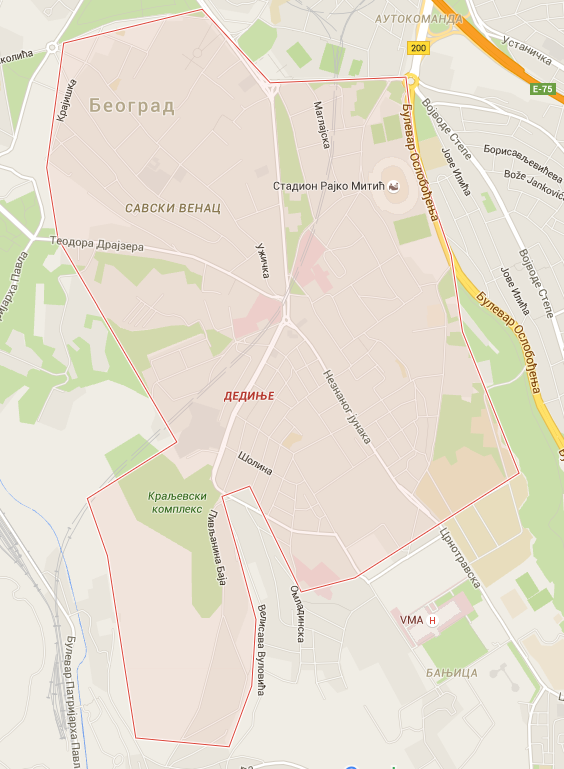 Sudski tumač za engleski jezik Dedinje
Sudski tumač za hebrejski jezik Dedinje
Sudski tumač za nemački jezik Dedinje
Sudski tumač za persijski jezik Dedinje
Sudski tumač za francuski jezik Dedinje
Sudski tumač za hrvatski jezik Dedinje
Sudski tumač za italijanski jezik Dedinje
Sudski tumač za japanski jezik Dedinje
Sudski tumač za ruski jezik Dedinje
Sudski tumač za latinski jezik Dedinje
Sudski tumač za norveški jezik Dedinje
Sudski tumač za mađarski jezik Dedinje
Sudski tumač za švedski jezik Dedinje
Sudski tumač za makedonski jezik Dedinje
Sudski tumač za španski jezik Dedinje
Sudski tumač za pakistanski jezik Dedinje
Sudski tumač za kineski jezik Dedinje
Sudski tumač za znakovni jezik DedinjeSudski tumač za bosanski jezik Dedinje
Sudski tumač za poljski jezik Dedinje
Sudski tumač za arapski jezik Dedinje
Sudski tumač za portugalski jezik Dedinje
Sudski tumač za albanski jezik Dedinje
Sudski tumač za romski jezik Dedinje
Sudski tumač za belgijski jezik Dedinje
Sudski tumač za rumunski jezik Dedinje
Sudski tumač za bugarski jezik Dedinje
Sudski tumač za slovački jezik Dedinje
Sudski tumač za češki jezik Dedinje
Sudski tumač za slovenački jezik Dedinje
Sudski tumač za danski jezik Dedinje
Sudski tumač za turski jezik Dedinje
Sudski tumač za finski jezik Dedinje
Sudski tumač za ukrajinski jezik Dedinje
Sudski tumač za grčki jezik Dedinje
Sudski tumač za holandski jezik Dedinje
Sudski tumač za korejski jezik Dedinje
Sudski tumač za estonski jezik DedinjeLokacijaDedinjeInternetakademijaoxford.comTelefon+381(0)11/405-80-05+381(0)69/30-80-584+381(0)69/30-80-627Radnovreme8:00 AM – 4:00 PM
9:00 AM – 2:00 PM (Subotom)